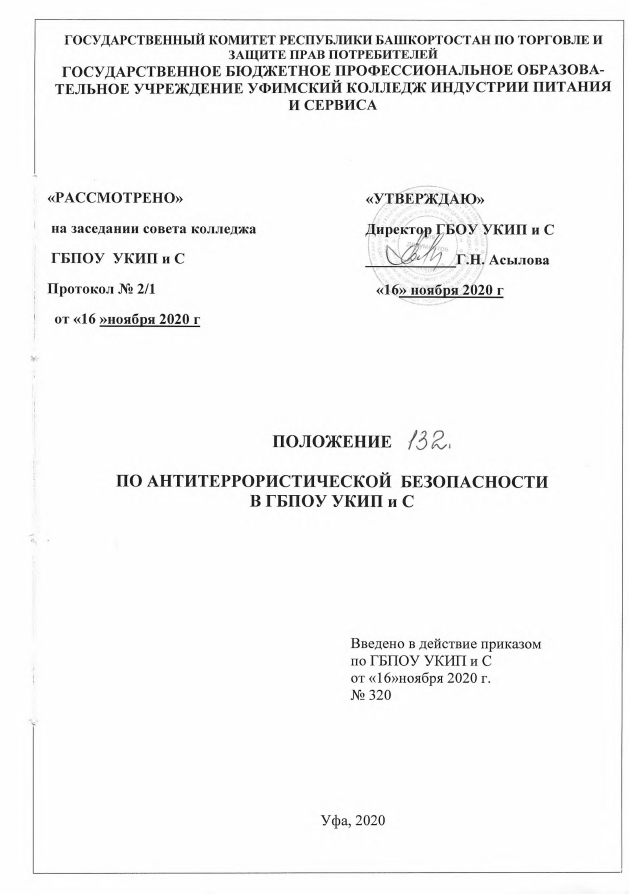 1. Общие положенияНастоящее Положение по антитеррористической безопасности» (далее Положение)  разработано в соответствии с Законодательными и нормативными документами по безопасности:  ФЗ от 29.12.2012 г. № 273-ФЗ «Об образовании в Российской Федерации»; Положением «По организации работы по охране труда»;приказом Министерства образования и науки Российской Федерации Федеральное агентство по образованию (Рособразование) от 11 ноября 2009 № 2013 «О мерах по обеспечению пожарной и антитеррористической безопасности образовательных учреждений»,Приказами Министерства образования РБ, , иными нормативными правовыми актами, регулирующими вопросы безопасности Уставом колледжа.     1.2.  Действие настоящего Положения распространяется на работников  структурных подразделений государственного бюджетного профессионального образовательного учреждения  Уфимского колледжа индустрии питания и сервиса – УКИПиС(далее Колледж).Настоящее Положение определяет общие принципы, цели и задачи по обеспечению  антитеррористической безопасности в Колледже.Общее руководство вопросами по обеспечению безопасности осуществляет директор Колледжа.Непосредственное исполнение обязанностей по обеспечению безопасности возлагается на заместителя директора по АХЧ, назначенным приказом директора Колледжа. Данное лицо приобретает соответствующие права и несет ответственность за надлежащее исполнение возложенных на него обязанностей.2. Содержание и организация работыБезопасность – это состояние защищенности жизненно важных интересов обучающихся и работников, а также материальных ценностей образовательного учреждения от возможных несчастных  случаев, пожаров, аварий и других чрезвычайных ситуаций.   В современных условиях проблема обеспечения комплексной безопасности и антитеррористической защищенности в образовательных учреждениях особо актуальна и остается приоритетной.Система безопасности колледжа — это комплекс организационно-технических мероприятий, осуществляемых колледжем во взаимодействии с органами власти, правоохранительными и иными структурами с целью обеспечения постоянной готовности образовательных учреждений к безопасной повседневной деятельности, а также к действиям в случае угрозы или возникновения чрезвычайных ситуаций.Антитеррористическая безопасность в УКИП и С  достигается путем реализации системы мер и мероприятий правового, организационного, технического, психолого-педагогического, кадрового и финансового характера.2. Цели и задачиОсновная цель по обеспечению безопасности в Колледже заключается в полноценной реализации положений документов в области обеспечения безопасности жизнедеятельности, защиты студентов, преподавательского состава и обслуживающего персонала Колледжа от возможных чрезвычайных ситуаций и нарушений норм безопасности.2. Мероприятия по снижению риска и смягчению последствий террористических акций.Противодействие терроризму в организациях осуществляется путем проведения мероприятий, направленных на снижение рисков терактов и защиту от опасностей, связанных с ними, а также путем содействия органам, ведущим борьбу с терроризмом.В колледже снижение риска терактов достигается путем проведения комплекса мероприятий.К комплексу мер по противодействию терроризму относятся:правовые - доведение до персонала колледжа требований федеральных законов и постановлений (осуществляется в рамках системы подготовки и в рамках пропаганды знаний в области защиты от ЧС);информационные - разоблачение всей сути и опасности терроризма, его целей и т. д. (беседы, лекции, использование справочно-информационных стендов);административные - издание приказов, распоряжений о соблюдении установленных правил, о назначении ответственных лиц за проведение защитных мероприятий.Знания о терроризме, как наиболее опасном преступном явлении сегодняшнего дня, умение его предупредить, правильно вести себя при его угрозе дают возможность защитить себя и окружающих от последствий теракта.	Основными задачами являются:организация разработки и контроль за реализацией мер комплексной безопасности колледжа;выявление уязвимых мест в охране объекта и контроль за реализацией мер по усилению их защищенности;повышения уровня пожарной, антитеррористической безопасности, обеспечения защиты от преступлений против личности и имущества;контроль за соблюдением норм и правил безопасности в помещениях Колледжа;обеспечения пожарной безопасности, современное оснащение средствами пожаротушения, системой пожарной сигнализации помещений Колледжа;контроль за правильностью хранения материальных ценностей, химических и других веществ в .соответствии с нормами и правилами по охране труда и пожарной безопасности;- контроль за осуществлением пропускного и внутриколледжногорежима, порядка допуска на территорию колледжа транспортных средств в соответствии с положением о пропускном и внутриколледжном режиме Колледжа.Вся работа по обеспечению безопасности в Колледже направлена на реализацию комплекса организационных и инженерно-технических мер и мероприятий, важнейшими из которых являются:усиление охраны Колледжа; квалифицированный подбор охранных структур и сотрудников охраны;установление строгого пропускного режима допуска граждан и автотранспорта, исключение бесконтрольного пребывания на территории колледжа  посторонних лиц; обеспечение надежного круглосуточного контроля за вносимыми (ввозимыми) грузами и предметами ручной клади;исключение возможности нахождения бесхозных транспортных средств в непосредственной близости и на контролируемой территории;• недопущение к ведению ремонтных и иных работ сомнительными фирмами и организациями;обеспечение пожарной безопасности, выявление недостатков в вопросах пожарной безопасности, которыми могут воспользоваться преступные элементы в террористических целях, своевременный вывоз с территории Колледжа твердых бытовых отходов;ежедневный предупредительный контроль мест массового скопления (классов, аудиторий и помещений для проведения занятий, совещаний, собраний, культурно-массовых мероприятий), а также подвалов, чердаков, подсобных помещений, проверка состояния решеток и ограждений;планирование и выполнение работ по инженерно-техническому оборудованию Колледжа;постоянное поддержание оперативного взаимодействия с территориальными органами МВД и ФСБ России, прокуратурой, военными комиссариатами.Перечисленные меры и мероприятия применяются не только в интересах антитеррористической защищенности, но и для обеспечения комплексной безопасности Колледжа от всех видов реальных угроз социального, антропогенного и природного характера.3. Основными  направлениями  деятельности антитеррористической безопасности УКИПиС является Планирование и проведение работы по обеспечению безопасности образовательного процесса, пожарной и антитеррористической безопасности, ГО и поддержания общего порядка.Повышение эффективности пропускного режима на территорию Колледжа в дневное и ночное время.Контроль за соблюдением работниками колледжа  и обучающимися требований охраны труда.Организация профилактической работы по предупреждению производственного травматизма, профессиональных заболеваний и заболеваний, обусловленных производственными факторами, а также работы по улучшению условий труда.Обеспечение работников колледжа инструкциями по охране труда и нормативной  документацией относящейся к их деятельности.Правовое и нормативное обеспечение  в области гражданской обороны и защиты от чрезвычайных ситуаций. Оказание методической помощи преподавателям, мастерам производственного обучения, обучающимся по вопросам безопасности.Улучшение материально-технической базы колледжа в области охраны труда, гражданской обороны и чрезвычайных ситуаций.4. Объектом  деятельности являются:Гражданская оборона и предупреждение чрезвычайных ситуаций;Меры по недопущению террористических актов и экстремизма;Мероприятия по предупреждению детского дорожно-транспортного травматизма;Охрана здания, территории, имущества участников образовательного процесса, находящихся в здании и на территории колледжа;пропускной режим осуществляется охранной организацией имеющий правовой статус . охрана обеспечена кнопкой тревожной сигнализации для связи с группой оперативного регулирования межведомственной охраны МВД, телефонной связью с оперативными службами, огнетушителями.Контрольно-пропускной режим в УКИПиС  вводится в целях обеспечения безопасности обучающихся, работников колледжа, сохранности имущества, предупреждения террористических актов и осуществляется в соответствии с нормативными документами.Пожарная безопасность:Для обеспечения пожарной безопасности в колледже установлена АПС- Стрелец. Техническим средством оповещения является автоматическое звуковое оповещение АПС с передачей сообщения на пульт вызова «01».Колледж обеспечен первичными средствами пожаротушения (огнетушители типа ОУ и ОП), планами эвакуации, инструкциями, памятками.В здании колледжа размещены информационные стенды по безопасности.Разработан Паспорт безопасности и антитеррористической защищенности.5. Учебная отработка эвакуации из здания колледжаЭвакуация всех участников образовательного процесса при возникновении ЧС осуществляется путем проведения специальных практических занятий и тренировок согласна плана работы.Особое внимание в колледже уделяется вопросам охраны труда и электробезопасности.Для создания безопасных условий пребывания обучающихся и сотрудников, соблюдения санитарно-гигиенического режима, мер электробезопасности, обучения безопасному поведению, знанию норм и правил охраны труда в колледже разработан пакет локальных актов по охране труда и электробезопасности, включающий положения, приказы, программы, инструкции по охране труда по всем видам проводимых работ, по всем должностям и по типу используемого оборудования.Ежегодно проводится аттестация рабочих мест по условиям труда. В целях осуществления контроля выполнения требований охраны труда, электробезопасности сотрудники колледжа в установленном законодательством порядке проходят обучение и проверку знаний требований  норм и правил в объеме должностных обязанностейСо всеми работниками колледжа и обучающимися своевременно проводятся все виды инструктажей по охране труда и необходимые занятия. Перечень документов, регламентирующих порядок антитеррористическойзащищенности объектаНа каждом объекте (в администрации, органе управления) должны быть в наличии следующие документы:приказ об организации антитеррористической и антиэкстремистской деятельности на объекте;приказ о пропускном режиме на объекте;план организационно-практических мер по действиям должностных лиц и персонала при получении сигнала об установлении соответствующих уровней террористической опасности;акт комиссии о приемке объекта в эксплуатацию;паспорт антитеррористической защищенности объекта;правила противопожарного режима;планы эвакуации людей в случае возникновения чрезвычайных ситуаций в соответствии с требованиями ГОСТ 12.2.143-2009;журнал ежедневной проверки охранно-пожарной сигнализации, систем оповещения;журнал технического обслуживания средств охраны;инструкция о внутри объектовом и пропускном режимах;должностные инструкции сотрудников объекта, включая сотрудников инженерных служб и служб безопасности, о действиях при возникновении и локализации чрезвычайных ситуаций, террористических актов и установлении уровней террористической опасности;тексты для службы информации объекта на случай возникновения чрезвычайных ситуаций, террористических актов и установления уровней террористической опасности;обязанности персонала (руководителя объекта и его заместителей, сотрудников охраны) в части, касающейся охраны и противодействия терроризму, предотвращения нарушения общественного порядка и безопасности объекта, их действия при угрозах совершения акта терроризма, нарушения общественного порядка, пожара (включая обязанности осуществления данной деятельности сотрудниками охраны);силы и средства, привлекаемые для охраны объекта, задействованных въездов, входов на территорию объекта, парковок при повседневном режиме и режиме проведения массового мероприятия, их расчет, резервы, количество и место дислокации;список инженерно-технических средств, применяемых в охране, средств дистанционного наблюдения, обнаружения оружия, боеприпасов и других запрещенных предметов;описание действующих пропусков, печатей, образцы подписей сотрудников, имеющих право подписи пропусков, в том числе материальных;схема связи и оповещения при выполнении повседневных задач, осложнении обстановки и при возникновении критических ситуаций;Дело № 1Законодательные и нормативные акты по антитеррористической защищённостиВ папке должны находиться: Федеральные законы, Указы Президента Российской Федерации, Постановления Правительства Российской Федерации, приказы и другие документы МЧС России, нормативно-правовые акты Республики Башкортостан, приказы, инструктивные письма, касающиеся антитеррористической защищенности, Постановление Правительства РФ от 02.08.2019 № 1006 «Об утверждении требований к антитеррористической защищенности объектов (территорий) Министерства  просвещения Российской Федерации и объектов (территорий), относящихся к сфере деятельности Министерства  просвещения Российской Федерации, и формы паспорта эти объектов (территорий)».Федеральный закон от 28 декабря 2010 г. N 390-ФЗ «О безопасности» (сизменениями и дополнениями).Настоящий Закон закрепляет правовые основы обеспечения безопасности личности, общества и государства, определяет систему безопасности и ее функции, устанавливает порядок организации и финансирования органов обеспечения безопасности, а также контроля и надзора за законностью их деятельности.Федеральный закон от 6 марта 2006 года № 35-ФЗ «О противодействии терроризму» (с изменениями и дополнениями).Настоящий Федеральный закон устанавливает основные принципы противодействия терроризму, правовые и организационные основы профилактики терроризма и борьбы с ним, минимизации и (или) ликвидации последствий проявлений терроризма, а также правовые и организационные основы применения Вооруженных Сил Российской Федерации в борьбе с терроризмом.Указ Президента от 12 мая 2009 года № 537 «О стратегии национальной безопасности Российской Федерации до 2020 года».Указ Президента от 15 февраля 2006 № 116 «О мерах по противодействию терроризма».Письмо Министерства образования РФ «О проведении учебных занятий по вопросам противодействия химическому и биологическому терроризму» от 15 октября 2001 г. № 42-15/42-11.Письмо Министерства образования и науки РФ от 4 июня 2008 г. N03-1423"О методических рекомендациях".Дело № 2Нормативные документыпо организации антитеррористической работы в колледжеПаспорт безопасности обьекта (в соответствии с постановлением Правительства РФ № 1006).Приказ руководителя по антитеррористической защищенности.Положение о внутриобъектовом режиме.Инструкция по соблюдению контрольно-пропускного режима.Схема связи и взаимодействия колледжа с органами управления и правоохранительными органами.Приказ об организации охраны, пропускного и внутри объектового режимов работы в зданиях и на территории.Инструкция директора колледжа по обеспечению безопасности, антитеррористической защищенности сотрудников и обучающихся в условиях повседневной деятельности.План профилактической работы по предотвращению террористических актов.Инструкция персоналу по действиям при обнаружении предмета, похожего на взрывное устройство (приложение № 5).Рекомендуемые зоны эвакуации и оцепления при обнаружении взрывного устройства или подозрительного предмета, который может оказаться взрывным устройством.Инструкция персоналу по действиям при поступлении угрозы террористического акта по телефону.Инструкция директору колледжа по действиям при поступлении угрозы террористического акта в письменном виде.Инструкция персоналу по действиям при захвате террористами заложников.Журнал учета посетителей.Рекомендации по обеспечению охраны колледжа:виды, система, порядок и задачи охраны объектов;общие положения;организация делопроизводства;оборудование образовательного учреждения техническими средствами;создание системы оповещения;организация взаимодействия администрации колледжа;категорирование объектов возможных террористических посягательств;рекомендации по разработке плана-схемы охраны образовательного учреждения при угрозе или совершении террористического акта;оценка эффективности систем антитеррористической защиты и разработка перспективного плана оборудования инженерно-техническими средствами охраны и обеспечения безопасности образовательного учреждения;    Дело № 3Документы проведения учебно- тренировачных мероприятий, направленных на противодействие терроризму и экстремистской деятельности.ПОЛОЖЕНИЕоб антитеррористической группе образовательного учрежденияАнтитеррористическая группа (далее именуется - Группа) является координационным органом, обеспечивающим взаимодействие всего личного состава колледжа при выполнении мероприятий противодействия терроризму и обеспечения безопасности жизнедеятельности.Группа руководствуется в своей деятельности Конституцией Российской Федерации, федеральными законами, указами и распоряжениями Президента Российской Федерации, постановлениями и распоряжениями Правительства Российской Федерации, других органов исполнительной власти и местного самоуправления, а также настоящим Положением.Группа осуществляет свою деятельность во взаимодействии с органами исполнительной власти и местного самоуправления, а также заинтересованными организациями.Основной целью деятельности Группы является разработка и внедрение комплекса мероприятий по противодействию терроризму и обеспечению безопасности образовательного учреждения.Основными задачами Группы являются:анализ информации о состоянии терроризма и тенденциях его развития на территории муниципального образования;координация деятельности образовательного учреждения с органами исполнительной власти и силовыми ведомствами, осуществляющими борьбу с терроризмом, в целях достижения согласованности действий по предупреждению проявлений терроризма и обеспечения безопасности;планирование и осуществление мероприятий, направленных на противодействие терроризму и обеспечение безопасности жизнедеятельности образовательного учреждения;выработка предложений по совершенствованию системы мероприятий противодействия терроризму и обеспечения безопасности учреждения.Группа имеет право:принимать в пределах своей компетенции решения, необходимые для организации и осуществления мероприятий противодействия терроризму и обеспечения безопасности образовательного учреждения;запрашивать у государственных, общественных и иных организаций и должностных лиц документы, материалы и информацию, необходимые для выполнения, возложенных на нее задач;привлекать должностных лиц и специалистов органов государственной власти, органов местного самоуправления, организаций (по согласованию с их руководителями) для участия в работе Группы;вносить в установленном порядке предложения по входящим в компетенцию Группы вопросам, требующим решения руководителя образовательного учреждения;осуществлять контроль за выполнением решений Группы.Руководитель Группы:осуществляет руководство деятельностью Группы;подписывает принятые Группой решения;принимает решение о проведении совещаний Группы при необходимости безотлагательного рассмотрения вопросов, входящих в ее компетенцию;распределяет обязанности между членами Группы;осуществляет контроль за выполнением решений Группы.7. Члены Группы обязаны:присутствовать на совещаниях Группы, участвовать в обсуждении рассматриваемых вопросов и выработке по ним решений;выполнять обязанности и поручения, определенные руководителем Группы;принимать участие в осуществлении контроля за выполнением решений Группы;при невозможности присутствия на совещании (в экстренном случае) заблаговременно извещать об этом ответственного руководителя Группы;в случае необходимости направлять руководителю Группы свое мнение по вопросам повестки дня в письменном виде.Системаработы по противодействию терроризму и экстремизмуСовещания Группы проводятся в соответствии с планом работы Группы, но не реже одного раза в месяц, либо при необходимости безотлагательного рассмотрения вопросов, входящих в ее компетенцию.Решения Группы принимаются открытым голосованием простым большинством голосов присутствующих на заседании членов Группы.Решения, принимаемые Группой в соответствии с ее компетенцией, являются обязательными для всего персонала и учащихся образовательного учреждения.Инструктажи проводятся в соответствии с планом работы Группы, но не реже двух раз за учебное полугодие, либо при необходимости.Контроль за выполнением основных мероприятий по противодействию терроризму и экстремизму осуществляется в соответствии с планом работы Группы.Результаты текущего контроля руководитель Группы докладывает руководителю образовательного учреждения на первом служебном совещании каждого месяца, немедленно при необходимости принятия безотлагательных решений.Результаты работы проверочных комиссий - перед составлением актов их работы.Письменные доклады (отчеты) о результатах контроля хранятся в деле.Взаимодействие с ОВД, ФСБ, УГОЧС осуществляется согласно плану работы образовательного учреждения при проведении совместных мероприятий по вопросам противодействия терроризму и экстремизму, но не реже одного раза в месяц, либо при необходимости безотлагательного рассмотрения вопросов, входящих в их компетенцию.Взаимодействие с данными структурами поддерживается постоянно, в целях обеспечения безопасности обучающихся и персонала при ежедневном нахождении их в здании и на территории учреждения.Культурно-спортивные и другие массовые мероприятия проводятся согласно планам работы образовательного учреждения. На каждое мероприятие разрабатывается план охраны образовательного учреждения и обеспечения безопасности при проведении массовых мероприятий в соответствии с требованиями Паспорта безопасности, или первый раздел Плана и вкладывается в Паспорт. Данный документ, с разработанными мероприятиями по обеспечению безопасности проведения каждого массового мероприятия, должен быть утвержден руководителем образовательного учреждения не менее чем за десять дней до его начала. Не позднее недельного срока, организуется взаимодействие с силовыми структурами, ведомствами и организациями, участвующими в обеспечении безопасности мероприятия. За сутки, сотрудниками ОВД производится проверка места проведения мероприятия и составляется Акт, разрешающий его проведение.Доклады (отчеты) о выполненных мероприятиях представлять комиссии по противодействию терроризму и экстремизму муниципального управления образования ежеквартально (до 25 марта, 10 июня, 25 сентября, 10 ноября). Обо всех происшествиях и чрезвычайных ситуациях докладывать немедленно, а отчет представлять в течение пяти рабочих дней, с указанием проведенных мероприятий по недопущению и профилактике подобных случаев. Другую информацию представлять в сроки, определенные вышестоящими организациями.ПРИКАЗОб организации охраны, пропускного и внутриобъектового режимов работы в зданиях и на территории (наименование образовательного учреждения) в 201_/201_ учебном годуВ целях обеспечения надежной охраны зданий, помещений и имущества, безопасного функционирования образовательного учреждения, своевременного обнаружения и предотвращения опасных ситуаций, поддержания порядка и реализации мер по защите персонала, обучающихся в период их нахождения на территории, в зданиях, сооружениях и упорядочения работы образовательного учрежденияПРИКАЗЫВАЮ:Осуществлять непосредственную охрану здания (наименование образовательного учреждения) на договорной основе с (наименование охранного предприятия) охранниками одного (если более - указать количество) круглосуточного поста(ов).Место для несения службы охранника (-ов) определить -	Для размещения имущества поста, личных вещей охранников и места их отдыхавыделить помещение (комната №	).Порядок работы поста, обязанности охранников определить соответствующимиинструкциями, согласно приложения № 	 к договору на оказание охранных услугобразовательному учреждению от	№	и положениями настоящего приказа.В целях исключения нахождения на территории и в здании (-ях) образовательного учреждения посторонних лиц и предотвращения несанкционированного доступа порядок пропуска установить:В здание (-я) и на территорию образовательного учреждения обеспечить только санкционированный доступ должностных лиц, персонала, обучающихся, посетителей и транспортных средств.Право санкционированного доступа вышеуказанной категории лиц и транспорта на объекты и территорию образовательного учреждения дают документы, указанные в настоящем приказе (приложение №	).Оформление, учет и выдачу пропусков, составление списков, вопросы согласования доступа лиц в образовательное учреждение, въезда транспортных средств на территорию, изъятие недействительных пропусков и уничтожение их в установленном порядке возложить на	.Разрешить пропуск в здание посетителей по устным и письменным заявкам должностных лиц образовательного учреждения, подаваемых на пост охраны.Прием устных заявок на пропуск посетителей, не имеющих пропускных документов, регистрировать в специальном журнале поста охраны.Право дачи разрешения на вход посетителей (въезд, выезд транспорта), дачи устных распоряжений и утверждения письменных заявок на пропуск в образовательное учреждение и на закрепленную территорию имеют должностные лица, указанные в списке (приложение №	)2.4. Вход в здание образовательного учреждения лицам, не имеющим постоянного пропуска, разрешать только при наличии у них документа, удостоверяющего личность, после регистрации в журнале учета посетителей. Ввоз (внос) или вывоз (вынос) имущества образовательного учреждения осуществлять только при наличии материального пропуска и с разрешения материально ответственных должностных лиц образовательногоучреждения, указанных в списке (приложение №	). Контроль за соответствиемвносимого (ввозимого), выносимого (вывозимого) имущества возложить на охрану.Круглосуточный доступ в здание образовательного учреждения разрешить должностным лицам, педагогическому составу и обслуживающему персоналу согласно списка (приложение №	), а лицам, осуществляющим дежурство - по дополнительному списку (графику дежурства), утвержденному мною и заверенного печатью.Проезд технических средств и транспорта для уборки территории и вывоза мусора, завоза материальных средств и продуктов осуществлять с той стороны, где расположены хозяйственные помещения (въезд №	).Контроль пропуска (как при въезде, так и при выезде) вышеуказанных средств возложить на охрану, а контроль за работой этих средств на объектах учреждения возложить на	.В целях упорядочения работы образовательного учреждения установить следующий распорядок:рабочие дни-	 ;нерабочие дни - 	 ;рабочее время по рабочим дням -	 ;учебные часы занятий:й	час с	 до	;й	час с	 до	;й	час с	 до	;й	час с	 до	;и т. д.;перерывы между часами занятий определить -	минут;перерыв на обед с	до	;указываются другие мероприятия (проводимые ежедневно и в рабочие дни недели) и время их проведения.Заместителю по безопасности жизнедеятельности:Организовать перед началом каждого рабочего дня проведение следующих проверок: безопасности территории вокруг здания (-ий) образовательного учреждения, состояния пломб на дверях запасных выходов, подвальных и хозяйственных помещений; состояния холла (-ов), мест для раздевания и хранения верхней одежды, лестничных проходов; безопасного содержания электрощитов и другого специального оборудования; исправности открывающихся решеток на окнах помещений первого этажа (-ей) здания (ий) (если имеются).Лично контролировать, совместно с дежурным преподавателем (педагогом), прибытие и порядок пропуска обучающихся и сотрудников перед началом занятий; при необходимости оказывать помощь охране и принимать решение на пропуск обучающихся и сотрудников в случаях отсутствия у них пропускных документов.Особое внимание уделять проверке безопасности содержания мест проведения общих мероприятий в учреждении (актовых, лекционных залов, спортивных сооружений, площадок на территории учреждения, др. мест).Плановые проверки состояния пропускного режима, наличия и порядка ведения документации, состояния и исправности технических средств охраны, содержания запасных выходов проводить не реже двух раз в месяц; результаты контроля заносить в журнал учета проверок состояния пропускного режима и технических средств охраны должностными лицами.Преподавательскому (педагогическому) составу:Прибывать на свои рабочие места за	минут до начала занятия.Непосредственно перед началом занятия визуальным осмотром проверять аудиторию (место проведения занятия) на предмет безопасного состояния и исправности оборудования, отсутствия подозрительных и опасных для жизни и здоровья обучающихся предметов и веществ.Прием посетителей проводить на своих рабочих местах и в специально выделенном помещении (комната №	) с	до	часов в рабочие дни.Оформление заявок или получение разрешения на пропуск посетителей в здание образовательного учреждения осуществлять только в установленном порядке (п. 2.4 приказа).Ответственными за надлежащее состояние и содержание помещений (зданий, строений) назначить:1)	;2)	;и т. д. (в каждой графе указываются номера, наименование помещений, в т. ч. подвальных, чердачных, хозяйственных, а также отдельных зданий, строений, должность, фамилия и инициалы ответственного лица).Ответственным за вышеуказанные помещения, здания и строения:Постоянно контролировать их безопасное содержание и эксплуатацию установленного оборудования; обеспечивать сохранность имущества и документации, соблюдение установленного режима работы, выполнение правил эксплуатации, пожарной и электрической безопасности, своевременную уборку и сдачу под охрану.Назначить ответственных, а при отсутствии возможности назначения таковых отвечать лично, за обесточивание электрооборудования, отключение газового оборудования по окончании рабочего дня и в случаях экстренной необходимости.Категорически запретить проведение временных огневых и других опасных работ без моего (либо лица исполняющего мои обязанности) письменного разрешения и предварительной организации надежных противопожарных и защитных мер.Помещения и места расположения оборудования, имеющего повышенную пожарную, электрическую, травматическую опасность, обозначить стандартными знаками предупреждения.Во всех помещениях иметь описи находящегося в них оборудования и имущества, а на каждом этаже здания, на хорошо видных местах, иметь схемы эвакуации людей и имущества при пожаре и в случае возникновения чрезвычайных ситуаций.Запретить в учебных классах, кабинетах, лабораториях хранение посторонних предметов, учебного оборудования и другого имущества, проведение опытов и других видов работ, не предусмотренных утвержденным перечнем и программой.Сигналы оповещения, порядок проведения эвакуации людей и имущества довести до всего персонала и обучающихся.На дверях запасных выходов, чердачных помещений, технических этажей и подвалов, других закрытых на замок помещений, в которых не находятся люди, разместить таблички с указанием фамилии и инициалов ответственного за эти помещения и места хранения ключей.Во время проведения занятий (мероприятий) в помещениях первого этажа распашные решетки должны содержаться с открытыми замковыми устройствами и запираться снова по окончании занятий (мероприятий) (при наличии).Бытовой мусор, строительные и производственные отходы собирать только на специально выделенной площадке, в контейнеры, с последующим их вывозом, специально оборудованным транспортом.Исключить сжигание мусора, использованной тары, отходов и т. п., а также разведение костров на территории образовательного учреждения.7.9. Содержать в исправном, рабочем состоянии освещение территории, входов в здания, оборудованных площадок и всех помещений.8. Контроль за исполнением приказа оставляю за собой.Примечание:В приказе образовательных учреждений с круглосуточным пребыванием учащихся, относящихся к категории маломобильных (инвалиды с нарушениями опорно- двигательного аппарата, с недостатками зрения и дефектами слуха), необходимо указать меры по обеспечению своевременного получения ими доступной и качественной извещающей информации о пожаре, чрезвычайной ситуации, включающей дублированную звуковую, световую, визуальную сигнализацию, подключенную к единой системе оповещения.Дополнительные меры по организации допуска, порядку проведения, обеспечению безопасности указываются устроителям мероприятий с массовым участием людей (дискотеки, вечера, представления и т.д.).Инструкцияруководителю образовательного учреждения по обеспечению безопасности, антитеррористической защищенности сотрудников и обучающихся в условияхповседневной жизнедеятельностиВ своей деятельности по обеспечению безопасности руководитель образовательного учреждения должен руководствоваться следующими положениями.Знать требования руководящих документов по предупреждению проявлений и борьбе с терроризмом, а именно:Федеральный закон от 06.03.2006 № 35-Ф3 «О противодействии терроризму»;Указ Президента от 15.02.2006 № 116 «О мерах по противодействию терроризма».другие приказы и распоряжения по подготовке и проведению массовых мероприятий, организации выездов на экскурсии и мероприятия, по безопасному содержанию учреждений и зданий.Организовать и лично руководить планированием мероприятий по обеспечению безопасности, антитеррористической защищенности обучающихся и сотрудников вверенного учреждения:руководить разработкой и внесением соответствующих дополнений, изменений разделов Паспорта безопасности образовательного учреждения; Плана профилактических работы по предотвращению террористических актов;издать приказы по организации охраны, пропускного и внутреннего режима в учреждении, организации работы по безопасному обеспечению учебного процесса образовательного учреждения на учебный год;руководить разработкой и утвердить планы проведения тренировок и учений в учреждении по ГО по эвакуации людей и имущества; проведения мероприятий на случай ликвидации последствий чрезвычайных ситуаций;руководить разработкой инструкций, памяток по обеспечению безопасности, противодействию терроризму, экстремизму;включить в годовые и месячные планы воспитательной работы мероприятия по проведению встреч коллективов образовательных учреждений с представителями правоохранительных органов, ОВД районов, УФСБ, ГО и ЧС, ГПС, руководством охранных предприятий, представителями органов местного самоуправления; беседы, диспуты, вечера на темы, раскрывающие сущность терроризма, экстремизма, методы организации и проведения ими своих зверских замыслов и акций; по повышению бдительности и умению распознать террористов, предупредить осуществление их замыслов.Определить порядок контроля и ответственных сотрудников за ежедневный осмотр состояния ограждений, закрепленной территории, имеющихся и строящихся (находящихся в ремонте) зданий, сооружений, завоза продуктов и имущества, содержания спортивных комплексов и сооружений, конференц-залов и других аудиторий и помещений.Исключить прием на работу в образовательное учреждение в качестве обслуживающего и технического персонала для проведения ремонтов, какого-либо другого обслуживания, непроверенных и подозрительных лиц, лиц, не имеющих регистрации на проживание. Допущенных к проведению каких-либо работ, строго ограничивать сферой и территорией их деятельности. Поручать надзор и контроль за их деятельностью, выполнением ими требований установленного режима конкретным ответственным лицам из администрации образовательного учреждения.Обязать педагогов образовательного учреждения проводить предварительную визуальную проверку мест проведения занятий с обучающимися на наличие предметов, которые могут оказаться взрывными устройствами.Согласовывать с ГИБДД в порядке и сроки, определённые Положением об организации сопровождения транспортных средств, осуществляющих организационные перевозки групп учащихся Госавтоинспекцией Республики Башкортостан.Для принятия мер по обеспечению безопасности, антитеррористической защищенности при проведении мероприятий, руководствоваться паспортом безопасности. Лично проводить инструктажи должностных лиц, ответственных за закрепленные участки деятельности, лиц, обеспечивающих мероприятие.Усилить входов в здания и помещения.Запретить несанкционированный въезд, размещение автотранспорта на территории образовательных учреждений.Исключить пользование территорией, в каких либо целях (коммерческой, хозяйственной, для выгула животных, организации время препровождения и распития спиртных напитков) круглосуточно.Добиться исполнения администрацией городов и районов о запрещении самовольного размещения и об эвакуации контейнеров, гаражных устройств и других несанкционированных построек, находящихся на территориях образовательных учреждений или в непосредственной близости от образовательного учреждения, запрета на складирование и хранение каких-либо опасных материалов.Установить и содержать постоянно жесткий пропускной режим в образовательное учреждение, особое внимание уделить исключению несанкционированного доступа лиц через хозяйственные входы. Для оказания помощи в проведении контроля за массовым входом и выходом обучающихся и сотрудников учреждения, назначать в помощь охране дежурных педагогических работников.С началом занятий (по решению руководителя, в зависимости от вида образовательного учреждения) необходимо содержать входы закрытыми на устройство (засов, ограничитель открывания двери - цепочку или дублирующую дверь, закрывающуюся решетку).Диалог с посетителями, в т.ч. лицами, прибывшими для проверки, начинать с проверки наличия у них документов, удостоверяющих личность, и предписания на право проверки. Допуск производить после соответствующего разрешения должностного лица, имеющего на это полномочия (определенного приказом по образовательному учреждению). Не разрешать посетителям бесконтрольно обходить учреждение, оставлять какие-либо принесенные с собой вещи и предметы.Все запасные выходы содержать в исправном состоянии, закрытыми на легко открываемые запоры. Определить ответственных за их содержание на случай экстренной необходимости эвакуации людей и имущества.Иметь систему звонкового и громкоговорящего оповещения сотрудников и обучающихся для доведения сигналов и соответствующих команд, систему аварийной подсветки указателей маршрутов эвакуации.Определить порядок, периодичность проверок, ответственных лиц за исправное содержание противопожарных средств.В приказе по образовательному учреждению назначить нештатную пожарную группу из подготовленных сотрудников для ликвидации возгораний и борьбы с пожаром до прибытияпожарных команд, группу лиц, обеспечивающих организованную эвакуацию обучающихся и сотрудников.Ежедневно контролировать состояние охраны, требовать надлежащего выполнения ими охранных функций согласно договорным обязательствам. Требовать от руководства охранного предприятия постоянного контроля за несением службы охранников и укомплектования поста документацией в соответствии с утвержденным перечнем документов.Четко определить порядок посещения образовательного учреждения посетителями, порядок сопровождения и места ожидания, порядок допуска учащихся, задержавшихся по каким-либо причинам.Оборудовать и содержать в местах широкого доступа обучающихся и посетителей наглядную агитацию по недопущению правонарушений и ответственности за ложные сообщения об угрозах террористических актов ("телефонный терроризм"), а также информацию об охранной организации и стоимости охранных услуг.Организовать и постоянно поддерживать взаимодействие с правоохранительными органами, ОВД районов, УФСБ, ГО и ЧС, ГПС, органами местного самоуправления.О случаях обнаружения признаков подготовки или проведения возможных террористических актов, обо всех чрезвычайных происшествиях немедленно докладывать в департамент образования и науки Республики Башкортостан, правоохранительные органы, дежурные службы ОВД районов, ОФСБ.ИНСТРУКЦИЯ ПЕРСОНАЛУ ПРИ ОБНАРУЖЕНИИПРЕДМЕТА, ПОХОЖЕГО НА ВЗРЫВНОЕ УСТРОЙСТВООбщие требования безопасностиВ целях предотвращения взрывов в учебном заведении:Установить прочные двери на подвалах и навесить на них замки.Опечатать чердачные и подвальные помещения.Проверить все пустующие помещения в учебном заведении.Обращать внимание на незнакомых людей, в здание учебного заведения, постоянному составу расспрашивать цель их прибытия, по возможности проверять документы. Любые подозрительные люди во дворе учебного заведения и любые странные события должны обращать на себя внимание постоянного состава и учащихся.В случае обнаружения подозрительных предметов: бесхозных (забытых) вещей, посторонних предметов - необходимо, не трогая их, немедленно сообщить администрации учебного заведения (администрация учебного заведения сообщает в милицию).В качестве маскировки для взрывных устройств используются обычные бытовые предметы: сумки, пакеты, свертки, коробки, игрушки, кошельки, банки из-под напитков и т.п. Не предпринимайте самостоятельно никаких действий с взрывными устройствами или предметами, подозрительными на взрывное устройство-это может привести к их взрыву, многочисленным жертвам и разрушениям!Ежедневно осуществлять обход и осмотр территории и помещений с целью обнаружения подозрительных предметов.Запретить парковку автомобилей на территории учебного заведения.Контейнеры - мусоросборники установить за пределами здания учебного заведения.Довести	до всего постоянного состава номера телефонов, по которым необходимо поставить в известность определенные органы при обнаружении подозрительных предметов или угрозы террористического акта.Требования безопасности перед началом занятий.Дежурные по учебному заведению обязаны:перед заступлением на дежурство осуществить обход и осмотр помещений (туалеты, коридоры, этажи) с целью обнаружения подозрительных предметов;при обнаружении подозрительного предмета сообщить администрации учебного заведения (по телефону) и в здание учебного заведения никого не допускает (до их прибытия);при приемке помещений, осуществлять проверку состояния сдаваемых помещений.Дворник обязан:перед уборкой территории осуществлять обход и осмотр территории вокруг зданий учебного заведения с целью обнаружения подозрительных предметов;при обнаружении подозрительного предмета на территории учебного заведения сообщить администрации учебного заведения и к подозрительному предмету не кого не допускает (до их прибытия).Дежурный по учебному заведению обязан:осуществить обход и осмотр помещений (туалеты, коридоры, этажи) с целью обнаружения подозрительных предметов;при обнаружении подозрительного предмета сообщить администрации учебного заведения и в здание учебного заведения никого не допускает (до их прибытия).Требования безопасности во время занятий.Заместитель руководителя учебного заведения по УПР, УВР и АХЧ не реже двух раз во время занятий осуществлять обход и осмотр помещений (туалеты, коридоры, этажи) внутри здания с целью обнаружения подозрительных предметов.Дежурный преподаватель и учащиеся после звонка на занятие осуществляют обход и осмотр помещений (туалеты, коридоры, этажи) внутри здания с целью обнаружения подозрительных предметов.Постоянному составу и учащимся, охраннику учебного заведения запрещается принимать на хранения от посторонних лиц какие - либо предметы и вещи.Требования безопасности при обнаружении подозрительного предмета.Действия при обнаружении предмета, похожего на взрывное устройство:Признаки, которые могут указать на наличие взрывного устройства:наличие на обнаруженном предмете проводов, веревок, изоленты;подозрительные звуки, щелчки, тиканье часов, издаваемые предметом;от предмета исходит характерный запах миндаля или другой необычныйзапах.Причины, служащие поводом для опасения:нахождение подозрительных лиц до обнаружения этого предмета.Действия:не трогать, не поднимать, не передвигать обнаруженный предмет!не пытаться самостоятельно разминировать взрывные устройства или переносить их в другое местовоздержаться от использования средств радиосвязи, в том числе мобильных телефонов вблизи данного предмета;немедленно сообщить об обнаруженном подозрительном предмете администрации учебного заведения;зафиксировать время и место обнаружения подозрительного предмета;по возможности обеспечить охрану подозрительного предмета, обеспечив безопасность, находясь, по возможности, за предметами, обеспечивающими защиту (угол здания или коридора)Действия администрации учебного заведения при получении сообщения об обнаруженном предмете похожего на взрывное устройство:убедиться, что данный обнаруженный предмет по признакам указывает на взрывное устройство;по возможности обеспечить охрану подозрительного предмета, обеспечив безопасность, находясь по возможности, за предметами, обеспечивающими защиту (угол здания или коридора);немедленно сообщить об обнаружении подозрительного предмета в правоохранительные органы по телефонам № 	;	;- необходимо организовать эвакуацию постоянного состава и учащихся из здания и территории учебного заведения, минуя опасную зону, в безопасное место.Далее действовать по указанию представителей правоохранительных органов.5. Требования безопасности по окончании занятий.Заместитель руководителя учебного заведения обязан, осуществить обход и осмотр помещений (туалеты, коридоры, этажи) внутри здания с целью обнаружения подозрительных предметов.Дежурный по учебному заведению при сдачи дежурства сотруднику охраны, осуществить обход и осмотр помещений (туалеты, коридоры, этажи) внутри здания с целью обнаружения подозрительных предметов.Приложение 6 (к разделу Папка № 2)Рекомендуемые зоны эвакуации и оцепления при обнаружении взрывного устройства или подозрительного предмета, который может оказаться взрывнымустройством.1. Граната РГД-5	не менее 50 метровПриложение 7 (к разделу Папка № 2)ИНСТРУКЦИЯ ПЕРСОНАЛУ ПРИ ПОСТУПЛЕНИИУГРОЗЫ ТЕРРОРИСТИЧЕСКОГО АКТА ПО ТЕЛЕФОНУПредупредительные меры (меры профилактики) при поступлении угрозы террористического акта по телефону:инструктировать постоянный состав о порядке приема телефонных сообщений с угрозами террористического акта;после сообщения по телефону об угрозе взрыва, о наличии взрывного устройства не вдаваться в панику;своевременно оснащать телефоны учебного заведения устройствами АОН и звукозаписывающей аппаратурой;не распространять о факте разговора и его содержании;максимально ограничить число людей владеющих полученной информацией;Действия при получении телефонного сообщения об угрозе террористического акта:При поступлении угрозы по телефону необходимо действовать в соответствии с «Порядком приема телефонного сообщения с угрозами террористического характера»реагировать на каждый поступивший телефонный звонок;постараться дать знать об этой угрозе своему коллеге, по возможности одновременно с разговором он должен по другому аппарату сообщить оперативномудежурному милиции по телефону №	(02), и дежурному по ФСБ по телефону №	 о поступившей угрозе номер телефона, по которому позвонилпредполагаемый террорист;при наличии автоматического определителя номера (АОН) записать определивший номер телефона в тетрадь, что позволит избежать его случайной утраты;при использовании звукозаписывающий аппаратуры записать данный разговор и сразу же извлечь кассету (мини-диск) и принять меры к ее сохранности. Обязательно вставить на ее место другую;обеспечить беспрепятственную передачу полученной по телефону информации в правоохранительные органы и руководителю образовательного учреждения;при необходимости эвакуировать обучающихся и постоянный состав образовательного учреждения согласно плану эвакуации в безопасное место;обеспечить беспрепятственную работу оперативно - следственной группы, кинологов иДействия при принятии телефонного сообщения об угрозе взрыва.Будьте спокойны, вежливы, не прерывайте говорящего. Сошлитесь на некачественную работу аппарата, чтобы записать разговор. Не вешайте телефонную трубку по окончании разговора.Примерные вопросы:Когда может быть проведен взрыв?Где заложено взрывное устройство?Что оно из себя представляет?Как оно выглядит внешне?Есть ли еще где-нибудь взрывное устройство?Для чего заложено взрывное устройство? Каковы ваши требования?Вы один или с вами есть еще кто-либо?4. О порядке приема сообщений содержащих угрозы террористического характера по телефону.Правоохранительным органам значительно помогут для предотвращения совершения преступлений и розыска преступников следующие ваши действия.Постарайтесь дословно запомнить разговор и зафиксировать его на бумаге. По ходу разговора отметьте пол, возраст звонившего и особенности его (ее) речи:голос: громкий, (тихий), низкий (высокий);темп речи: быстрая (медленная);произношение: отчетливое, искаженное, с заиканием, с заиканием шепелявое, с акцентом или диалектом;манера речи: развязная, с издевкой, с нецензурными выражениями. Обязательно отметьте звуковой фон (шум автомашин или железнодорожноготранспорта, звуки теле- или радиоаппаратуры, голоса, другое).Отметьте характер звонка (городской или междугородный).Обязательно зафиксируйте точное время начала разговора и его продолжительность.В любом случае постарайтесь в ходе разговора получить ответы на следующие вопросы:Куда, кому, по какому телефону звонит этот человек?Какие конкретные требования он (она) выдвигает?Выдвигает требования он (она) лично, выступает в роли посредника или представляет какую-либо группу лиц?На каких условиях он (она) или они согласны отказаться от задуманного?Как и когда с ним (с ней) можно связаться?Кому вы можете или должны сообщить об этом звонке?Постарайтесь добиться от звонящего максимально возможного промежутка времени для принятия вами и вашим руководством решений или совершения каких-либо действий.Если возможно, еще в процессе разговора сообщите о нем руководству объекта, если нет - немедленно по его окончании.ИНСТРУКЦИЯ ПЕРСОНАЛУ при поступлении угрозы террористического акта в письменном видеОбщие требования безопасностиУгрозы в письменной форме могут поступить в образовательное учреждение, как по почтовому каналу, так и в результате обнаружения различного рода анонимных материалов (записки, надписи, информация, записанная на дискете и т.д.).При этом необходимо четкое соблюдение персоналом образовательного учреждения обращения с анонимными материалами.Предупредительные меры (меры профилактики):тщательный просмотр секретарями поступающей письменной продукции, прослушивание магнитных лент, просмотр дискет;особое внимание необходимо обращать на бандероли, письма, крупные упаковки, посылки, футляры упаковки и т.п., в том числе и рекламные проспекты.Цель проверки - не пропустить возможные сообщения об угрозе террористического акта.Правила обращения с анонимными материалами, содержащими угрозы террористического характера2.1. При получении анонимного материала, содержащего угрозы террористического характера выполнить следующие требования:обращайтесь с ним максимально осторожно;уберите его в чистый плотно закрываемый полиэтиленовый пакет и поместите в отдельную жесткую папку;постарайтесь не оставлять на нем отпечатков своих пальцев;если документ поступил в конверте, его вскрытие производится только с левой или правой стороны, аккуратно отрезая кромки ножницами;сохраняйте все: сам документ с текстом, любые вложения, конверт и упаковку, ничего не выбрасывайте;не расширяйте круг лиц, знакомившихся с содержанием документа.2.2 Анонимные материалы направьте в правоохранительные органы с сопроводительным письмом, в котором должны быть указаны конкретные признаки анонимных материалов (вид, количество, каким способом и на чем исполнены, с каких слов начинается и какими заканчивается текст, наличие подписи и т.п.), а также обстоятельства, связанные с их обнаружением или получением.2.3. Анонимные материалы не должны сшиваться, склеиваться, на них не разрешается делать подписи, подчеркивать или обводить отдельные места в тексте, писать резолюции и указания, также запрещается их мять и сгибать.При исполнении резолюций и других надписей на сопроводительных документах не должно оставаться давленых следов на анонимных материалах.Регистрационный штамп проставляется только на сопроводительных письмах организации и заявлениях граждан, передавших анонимные материалы в инстанции.ИНСТРУКЦИЯ ПЕРСОНАЛУ ПРИ ЗАХВАТЕ ТЕРРОРИСТАМИ ЗАЛОЖНИКОВОбщие требования безопасности.Терроризм неотделим от захвата заложников. Наиболее часто жертвами бандитов становятся беззащитные дети, женщины и старики. Прикрываясь людьми как живым щитом, террористы получают возможность диктовать властям свои условия. В случае невыполнения выдвинутых требований они, как правило, угрожают убить заложников или взорвать их вместе с собой.Предупредительные меры (меры профилактики):направлены на повышение бдительности;строгий режим пропуска;установление систем наблюдения и сигнализации различного назначения;постоянный состав учебного заведения должен быть проинструктирован и обучен действиям в подобных ситуациях.Все это, поможет в какой-то степени снизить вероятность захвата заложников на территории и в расположении организации.При захвате заложников.Действия при захвате заложников:о случившемся немедленно сообщить в нужную инстанцию и руководителю образовательного учреждения по телефонам:Руководитель образовательного учреждения тел. №	;милиция тел. №	(02);ФСБ тел. №	; тел. №	;городской отдел образования тел. №	;отдел образования Республики Крым тел. №	;по своей инициативе в переговоры с террористами не вступать;причинением ущерба жизни и здоровью людей, не противоречить террористам, не рисковать жизнью окружающих и своей собственной;не провоцировать действия, могущие повлечь за собой применение террористами оружия;обеспечить беспрепятственный проезд (проход) к месту происшествия сотрудников соответствующих органов силовых структур;с прибытием бойцов спецподразделений ФСБ и МВД подробно ответить на вопросы их командиров и обеспечить их работу.Для обеспечения привития знаний и навыков постоянного состава образовательного учреждения по вопросам профилактики и действиям в условиях угрозы террористических актов (с учетом особенностей размещения, территории), руководителем образовательного учреждения совместно с местными органами ФСБ и МВД разрабатываются Инструкции и План действий по обеспечению безопасности постоянного состава и обучающихся образовательного учреждения.3. Что делать, если вас захватили в заложники?Не поддавайтесь панике.Ведите себя достойно - переносите заключение без слёз, жалоб и причитаний. Даже охранники, если они, конечно, не совсем потеряли человеческий облик, будут испытывать к вам уважение.Спросите у охранников, можно вам читать, писать, пользоваться средствами личной гигиены и т.д.Если вам дали возможность говорить по телефону с родственниками, держите себя в руках. Не плачьте, не кричите, говорите коротко по существу.Обязательно ведите счет времени, отмечая с помощью спичек, камешков или черточек на стене прошедшие дни.Постарайтесь вступить в эмоциональный контакт с бандитами, которые вас охраняют, иногда бывает и так, что им строжайше запрещено отвечать на вопросы заложников. Тогда разговаривайте как бы самим с собой, читайте стихи или вполголоса пойте.Постоянно тренируйте память. Вспоминая, например исторические даты, фамилии одноклассников, номера телефонов коллег по работе или учебы и т.д.Не давайте ослабнуть сознанию. Если есть возможность, обязательно соблюдайте правила личной гигиены. Человек, который перестает чистить каждый день зубы бриться, очень быстро опускается морально.Насколько позволяют силы и пространство помещения, занимайтесь физическими упражнениями.Никогда не теряйте надежду на благополучный исход.Заместитель руководителяпо безопасности жизнедеятельности 			ИНСТРУКЦИЯПО ДЕЙСТВИЯМ ПОСТОЯННОГО СОСТАВА И УЧАЩИХСЯ В УСЛОВИЯХ ВОЗМОЖНОГО БИОЛОГИЧЕСКОГО ЗАРАЖЕНИЯ.Возникновение и распространение инфекционных заболеваний.В результате применения бактериологического заражения возможны массовые заболевания постоянного состава и учащихся особо опасными инфекционными болезнями людей (чума, холера, натуральная оспа, сибирская язва) и животных (чума крупного рогатого скота, ящур, сап, сибирская язва и др.).Возбудителями инфекционных заболеваний являются болезнетворные микроорганизмы (бактерии, риккетсии, вирусы, грибки) и вырабатываемые некоторыми из них яды (токсины). Они могут попасть в организм человека при работе с зараженными животными, загрязненными предметами - через раны и трещины на руках, при употреблении в пищу зараженных продуктов питания и воды, недостаточно обработанных термически, воздушно-капельным путем при вдыхании.Внешние признаки инфекционного заболевания появляются не сразу с момента внедрения патогенного микроба в организм, а лишь через некоторое время. Время от момента внедрения микроорганизма до проявления болезни называют инкубационным периодом. Продолжительность инкубационного периода у каждого инфекционного заболевания разная: от нескольких часов до нескольких недель.Инфекционные заболевания отличаются от всех других тем, что достаточно быстро распространяются среди людей.Все инфекционные заболевания заразны и передаются от больного человека или больного животного к здоровому.Пути передачи инфекции.фекально-оральным путем передаются все кишечные инфекции («болезни грязных рук»); патогенный микроб с калом, рвотными массами больного человека или бациллоносителя попадает на пищевые продукты, воду, посуду, а затем через рот попадает в желудочно-кишечный тракт здорового человека, вызывая заболевание (так, в частности, происходит распространение дизентерии);воздушно-капельным путем распространяются все вирусные заболевания верхних дыхательных путей, в первую очередь грипп: вирус со слизью при чихании или разговоре попадает на слизистые верхних дыхательных путей здорового человека, который при этом заражается и заболевает;жидкостный путь передачи характерен для так называемых кровяных инфекций; переносчиками этой труппы заболеваний служат кровососущие насекомые: блохи, вши, клещи, комары (таким образом, передаются чума, сыпной тиф);переносчиками зоонозных инфекций служат дикие и домашние животные; заражение происходит при укусах или при тесном контакте с больным животным (типичный представитель таких заболеваний - бешенство);контактным или контактно-бытовым путем происходит заражение большинством венерических заболеваний при тесном общении здорового человека с больным (контактно-бытовым путем передаются и грибковые заболевания на коже и ногтях).Рекомендации по обучению сотрудников образовательного учреждения действиям при возникновении террористических угроз и иных преступных посягательств.1. Основные признаки возможной подготовки и осуществления террористической деятельности.Следует учитывать, что, как правило, исполнители террористических акций свои преступные намерения предпочитают осуществлять на объектах, где они работают (работали), имеют на них знакомых или в окружении которых проживают. Это позволяет им более полно изучить характер и специфику производственной деятельности объекта, облегчает возможность тщательной подготовки террористической акции, применение соответствующих орудий и средств их совершения, выбора соучастников и пособников.При организации антитеррористической защиты образовательного учреждения необходимо также учитывать возможность, при существующем уровне физической охраны ивнутриобъектового режима, относительно свободного проникновения на них и к уязвимым участкам (зонам, оборудованию) посторонних лиц, что, в конечном счете, облегчает доставку террористических средств, а также вывод из строя аппаратуры контроля, автоматики, связи и т.п.Необходимо учитывать, что террористы совершенствуют тактику подрывных действий, применяют труднораспознаваемые способы совершения террористических актов, маскируют их под аварии и другие ЧС, якобы совершившиеся в результате неумышленных действий, несовершенства технологических процессов, осуществляют свои акции на таких участках, где уничтожаются следы деятельности преступника, используют специальные устройства замедленного и дистанционного действия.Основными признаками возможной подготовки и осуществления террористической деятельности являются:появление лиц, в поведении которых усматривается изучение обстановки в близлежащем окружении объекта возможной террористической атаки, повышенный или неадекватно мотивированный интерес к определенным аспектам в его деятельности;неоднократное появление подозрительных лиц у выбранных объектов и проведение ими фото - и видеосъемки, составление планов, схем и т.п.;необоснованное вступление в контакт с персоналом и сотрудниками охраны, выведывание у них режима работы, порядка доступа, обеспечения безопасности и т.д.;проникновение в подвалы и на чердаки лиц, которые не имеют отношения к их техническому обслуживанию;наличие у посторонних посетителей (лиц, вызывающих подозрение) документов, проверка которых охраной на входе в здание учебного заведения, не дает информации, о личности предъявителя;сообщение администрации и персоналу учебного заведения ложной информации;поиск лиц, из числа персонала, способных за солидное вознаграждение выполнить малозначимую работу (передача пакета, свертка, посылки) в целях проноса ВУ во внутренние помещения учебного заведения;изучение уязвимых участков и порядка доступа к ним, порядка системы пропускного режима и охраны объекта;выяснение вопросов, связанных с возможностью искусственного создания аварийной ситуации;проявление интереса к возможным последствиям применения в конкретных условиях данного объекта взрывчатых, зажигательных и других пригодных для диверсии средств;изыскание путей и способов скрытой доставки на объект террористических средств;создание условий для совершения взрыва, пожара, вывода из строя оборудования путем отключения приборов, автоматики и сигнализации, открытия и переключения дренажей, пробоотборников, кранов, задвижек;создание условий, препятствующих ликвидации ЧС, затрудняющих тушение пожара путем вывода из строя противопожарных и других противоаварийных систем, средств индивидуальной защиты персонала;наличие на месте происшествия средств для взрыва и поджога, их остатков и следов применения (наличие на металле емкостей, трубопроводов, резервуаров различных отверстий, пробоин, разрывов);обнаружение на месте вероятного ЧС отдельных компонентов, из которых могут быть изготовлены взрывчатые вещества и средства подрыва;обнаружение различных приспособлений, предметов для крепления взрывозажигательных устройств, применение специальных трудно гасимых зажигательных средств (термита, фосфора, напалма). Действия при типовых ситуациях.Обучение руководителя, лица, ответственного за безопасность, сотрудников образовательного учреждения действиям в чрезвычайных ситуациях.Основными формами антитеррористического обучения являются лекции и семинары, индивидуальная подготовка и общие антитеррористические учения учащихся, сотрудников образовательного учреждения.Следует также организовывать и совместные антитеррористические учения сотрудников образовательного учреждения с правоохранительными органами, что позволит отладить взаимодействие с правоохранительными органами, глубже понять роль и место объектовых профилактических мероприятий в общей системе профилактических мер по борьбе с терроризмом.По мнению специалистов, в настоящее время зачастую единственным методом, позволяющим имитировать и разыгрывать на любом объекте различные нештатные ситуации, когда их нельзя реализовать в действительности или когда их реализация связана с большими временными, финансовыми и другими затратами, являются компьютерные игры-учения.Одно из основных условий эффективности разрабатываемых мероприятий - поддержание системы антитеррористической защиты в постоянной готовности. Беспечность и кампанейщина в этом вопросе недопустимы. Систематически следует проводить вводный инструктаж при приеме сотрудника на работу, повышении по службе, плановые занятия по подразделениям, внутренние учения для всего персонала и т.д.Для детального анализа и конкретизации инструктивно - методических рекомендаций целесообразно выделять восемь типовых ситуаций:обострение криминогенной обстановки в регионе или городе в связи с неблагоприятными социально-политическими и экономическими процессами в стране, продолжающимися военными конфликтами, высказываниями террористами угроз в СМИ;обнаружение учащимися, сотрудниками образовательных учреждений предмета с явными признаками ВУ или иного взрывоопасного предмета, способного причинить смерть, серьезные увечья или существенный материальный ущерб объекту;обнаружение подозрительных предметов, требующих специальной проверки в целях установления их реальной взрывной, радиационной, химической и биологической опасности (предметов, имитирующих ВВ и ВУ, радиационно-опасных предметов, сильнодействующих и ядовитых веществ, животных, инфицированных возбудителями особо опасных инфекций);совершение террористической акции (или диверсии) способом взрыва, повлекшей за собой человеческие жертвы, уничтожение и повреждение материальных ценностей, панику, длительное отключение электроэнергии, тепла, газа;получение руководителем, сотрудниками образовательного учреждения конкретных угроз террористического характера по телефону, в виде анонимных писем или по иным средствам коммуникации;совершение террористической акции путем захвата и удержания заложников на территории или в помещениях образовательного учреждения;взаимодействие с правоохранительными органами и другими ведомствами и организациями, прибывшими на объект по факту происшествия террористической или диверсионной окраски;восстановление нормального режима работы образовательного учреждения, ликвидация последствий происшествия, устранение причин и условий, способствовавших террористическому или диверсионному проявлению и возникновению чрезвычайной ситуации.3. Взрывные устройства, используемые террористами, способы их доставки к месту проведения теракта.Главным демаскирующим признаком террориста-смертника является наличие при нем взрывного устройства. Такое устройство крепится, как правило, на теле боевика (подозрительные выпуклости в районе пояса), но может использоваться и в качестве носимого объекта, замаскированного под бытовой предмет, детскую коляску и тому подобное.Характер и мощность используемого в терактах ВУ во многом определяется способом его доставки к объекту. Одним из наиболее простых и широко распространенных является ВУ, переносимое в чемоданах, тюках, пакетах и т.п. В дополнение к взрывчатому веществу (далее - ВВ) для создания большого поражающего воздействия оно обычно начиняется гвоздями, болтами, стальными шариками. Детонатор ВУ находится в складках одежды или кармане брюк террориста, далее через отверстие в одежде провода тянутся к самому ВУ.Другим распространенным методом размещения ВУ является применение жилета или поддерживаемого накладными лямками пояса с большим количеством карманов с брикетами ВВ. Имеются два выключателя - один для постановки ВУ на боевой взвод, другой - для приведения его в действие (размещается в кармане брюк). Пояс может использоваться и для самоуничтожения террориста при опасности его захвата правоохранительными органами.Так как обыскивают человека обычно в районе живота, боков и нижней части туловища, появились пояса, носимые на груди. Наиболее совершенные пояса и жилеты имеют минимальное количество металлических элементов, что создает трудности для выявления их с помощью технических средств. Чем сложнее оборудование, тем больше вероятность его отказа, поэтому предпочтение отдается наиболее простым элементам.В настоящее время нательные пояса с ВУ стали меньше по размерам, в них начали использовать взрывчатое вещество, которое не обнаруживается приборами досмотра. Появились электронные взрыватели, соединенные с датчиками кровяного давления и пульса: они приведут ВУ в действие, если террорист будет ранен и не сможет сам его применить. Подобными взрывателями оснащают и террористов с машинами, начиненными взрывчаткой.Ужесточение форм визуального и технического контроля привело к принципиально новому способу транспортировки ВУ смертником - проглатыванию контейнеров со взрывчаткой по типу контрабандной транспортировки наркотиков. Небольшие объемы размещаемой подобным образом ВВ тем не менее позволяют гарантированно разрушить любой современный авиалайнер, вызвать психологический шок и панику в местах массового скопления людей. Использование «живых бомб» подобного типа может быть первой, отвлекающей частью террористического акта, за которым следует подрыв традиционного ВУ с высоким поражающим действием.Наибольшее количество жертв и разрушений от акций смертников возникает в случае использования начиненных ВВ транспортных средств, в т.ч. грузовых и легковых автомашин, мотоциклов, велосипедов, вьючных животных (не исключено использование собак). Количество ВВ в этих случаях ограничивается только грузоподъемностью транспортного средства и его запасами у террористов.Внешний вид предмета может скрывать его настоящее назначение. В качестве камуфляжа для взрывных устройств используются обычные бытовые предметы: сумки, пакеты, свертки, коробки, игрушки и т.п., автотранспорт - угнанный, брошенный, без признаков наличия владельца и т.д.Внешние признаки предметов, по которым можно судить о наличии в них взрывных устройств:наличие связей предмета с объектами окружающей обстановки в виде растяжек, прикрепленной проволоки и т.д.;необычное размещение обнаруженного предмета;шумы из обнаруженного подозрительного предмета (характерный звук, присущий часовым механизмам, низкочастотные шумы);установленные на обнаруженном предмете различные виды источников питания, проволока, по внешним признакам, схожая с антенной и т.д.4. Обнаружение подозрительного предмета на территории образовательного учреждения или вблизи него.Если в образовательном учреждении или на его территории кем-либо обнаружена забытая или бесхозная вещь необходимо опросить учащихся, сотрудников образовательного учреждения находящихся рядом. Постараться установить, чья она или кто мог ее оставить. Если хозяин не установлен, немедленно сообщить о находке сотруднику охраны.При получении информации об угрозе взрыва или обнаружении подозрительного предмета, взрывного устройства охранник, сторож, вахтер или дежурный администратор обязаны немедленно доложить об этом руководителю объекта, а при его отсутствии на объекте дежурному органа внутренних дел с последующим повторным докладом руководителю объекта.Руководитель образовательного учреждения при получении информации об угрозе взрыва или обнаружении подозрительного предмета, взрывного устройства обязан:сообщить о ситуации на объекте в дежурную часть территориального органа внутренних дел, территориального органа безопасности, начальнику отдела образования, в вышестоящий орган исполнительной власти края, (схема оповещения должна быть согласована и отработана заранее со всеми заинтересованными службами);организовать эвакуацию учащихся, педагогических работников, используя маршруты, удаленные от места нахождения подозрительного предмета;организовать силами подразделения охраны ограничение доступа посторонних лиц к взрывоопасному предмету;обеспечить доступ во взрывоопасную зону специалистов правоохранительных органов для обследования предмета и обезвреживания ВУ, оказывать необходимое содействие их деятельности.Сотрудник охраны при получении информации об угрозе взрыва до прибытия следственно-оперативной группы должен:точно определить место нахождения подозрительного предмета;опросом заявителя и очевидцев установить время обнаружения предмета, зафиксировать установочные данные лиц, обнаруживших находку, и обеспечить их присутствие к моменту прибытия оперативно-следственной группы правоохранительных органов;дать указание не приближаться, не трогать, не вскрывать, не перемещать находку, не заливать ее жидкостью, не засыпать песком и грунтом, не пользоваться радио- и электроаппаратурой, переговорными устройствами;силами других сотрудников охраны или сотрудников образовательного учреждения обеспечить оцепление места расположения предмета и находиться на безопасном расстоянии от него;при необходимости организовать отключение бытовых и производственных коммуникаций газа, воды и электричества;не снижая уровень охраны объекта, обеспечить возможность беспрепятственного прохода или проезда к предмету сотрудников и транспорта следственно-оперативной группы;предоставить возможность специалистам оперативно-следственной группы побеседовать с заявителем и другими лицами, подходившими к подозрительному предмету;усилить контроль за состоянием охраны всего объекта, т.к. возможны террористические проявления либо аналогичного, либо иного рода в других местах на объекте.При обнаружении подозрительных предметов, следует соблюдать следующие меры безопасности:не курить;не пользоваться мобильными телефонами, электрозажигалками и другими источниками огня или искровоспроизводящими предметами;не трогать руками и не касаться с помощью других предметов;не трясти, не бросать, не сгибать, не открывать;место обнаружения предмета немедленно покинуть, обеспечив охрану;оповестить окружение (сотрудников, членов семьи, других людей);незамедлительно сообщить о случившемся в правоохранительные органы;помните: внешний вид предмета может скрывать его настоящее назначение. В качестве камуфляжа для взрывных устройств используются обычные бытовые предметы: сумки, пакеты, свертки, коробки, игрушки и т.д;не подходить к взрывным устройствам и подозрительным предметам ближе расстояния, указанного в таблице.5. Получение сигнала об эвакуации.Если учащиеся, сотрудники образовательного учреждения находятся на своих рабочих местах необходимо последовательно выполнить следующие действия:без спешки, истерик и паники взять с собой личные вещи, документы, деньги, ценности, одежду;закрыть окна, выключить оргтехнику, электроприборы, освещение;взять с собой и при необходимости использовать индивидуальные средства защиты (противогаз, респиратор);закрыть дверь на ключ, ключ оставить в замке;покинуть помещение, двигаясь маршрутами, обозначенными в схемах эвакуации;отойти от здания и выполнять команды эвакуаторов;возвращаться в покинутое помещение только после разрешения ответственныхлиц.6. Поступление угрозы по телефону.Телефон является средством связи, которое часто используют как преступники (для передачи сообщений о заложенных бомбах, захвате людей и предъявлении политических или корыстных требований выкупа, о шантаже и других криминальных проявлениях), так и «телефонные хулиганы», высказывающие мнимые угрозы разного толка. Принимая анонимное телефонное сообщение о возможном совершении актов терроризма необходимо помнить, что такого рода звонки несут важную криминалистическую информацию, и поэтому необходимо в разговоре с анонимом запомнить и зафиксировать как можно больше сведений: зафиксировать дату, время и продолжительность анонимного звонка; место установки телефона, на который проследовал звонок, его номер, принадлежность конкретному подразделению и сотруднику.При получении анонимного звонка необходимо предпринять попытку «завязать разговор» с анонимом и попытаться выяснить конкретные сведения о его личности, профессии, месте нахождения; и, если возможно, склонить к добровольному отказу от задуманной акции.По окончании разговора с анонимом, не кладя трубку на телефонный аппарат, немедленно сообщить о случившемся руководителю службы безопасности (службы охраны) для принятия ими неотложных мер по предупреждению и локализации возможных тяжких последствий, а также розыску анонима.По памяти составить подробное описание высказанных угроз или сообщенных сведений о предполагаемых актах терроризма, а также выдвинутых ультиматумах и других требованиях.Все данные об обстоятельствах проявления, содержании угроз или сведений, изложенных анонимным абонентом, характеристике его голоса, речи, манере изложения угроз и требований сообщить руководителю службы безопасности (службы охраны) предприятия.Во избежание распространения слухов и паники обсуждать полученную от анонима информацию с другими сотрудниками не рекомендуется.При поступлении угрозы на телефонный аппарат с автоматическим определителем номера и звукозаписывающим устройством сразу после завершения разговора с анонимом извлечь кассету (мини-диск) с аудиозаписью и принять меры к ее сохранности. Незамедлительно установить на ее место новую кассету, т.к. возможен второй звонок злоумышленника.7. Взрыв на территории объекта.В случае совершения взрыва на территории образовательного учреждения или в его здании сотруднику охраны необходимо немедленно организовать и обеспечить выполнение следующих основных мероприятий:по списку экстренного вызова вызвать на объект пожарных, скорую помощь, спасателей, коммунальные службы (газ, электричество, тепло);по списку экстренного оповещения сообщить о происшествии руководству (администрации) образовательного учреждения, в правоохранительные органы;содействовать эвакуации персонала из очага взрыва, разрушенных или поврежденных взрывом помещений;до прибытия службы скорой помощи оказать пострадавшим экстренную медицинскую помощь;отключить подачу электроэнергии, газа, воды, тепла в поврежденные взрывом помещения;обеспечить оцепление места взрыва и его изоляцию до прибытия компетентных органов силами других сотрудников охраны или персонала объекта;при возникновении пожара принять меры к его тушению собственными силами и имеющимися противопожарными средствами.8. Захват заложников.При захвате учащихся, сотрудников образовательного учреждения или его посетителей в заложники сотруднику охраны необходимо:незамедлительно сообщить о чрезвычайном происшествии в правоохранительные органы и руководству объекта;при возможности блокировать место происшествия, силами других сотрудников охраны;повысить бдительность сотрудников охраны на всех постах. Перевести систему видео наблюдения объекта в режим записи;не вступая в переговоры с террористами, по возможности выполнять их требования, если это не связано с причинением ущерба жизни и здоровью людей;обеспечить эвакуацию персонала, оказавшихся вне места захвата заложников;прекратить доступ на объект людей и проезд автотранспорта;принять меры к беспрепятственному проходу и проезду на объект сотрудников правоохранительных органов;по прибытии спецподразделений ФСБ России и МВД России предоставить им всю необходимую информацию: схемы объекта, поэтажные планы, расположение систем видео наблюдения, вентиляции, электроснабжения и др.;в дальнейшем действовать в соответствии с распоряжениями руководителя контртеррористической операции.Администрации образовательного учреждения необходимо:незамедлительно сообщить о сложившейся ситуации в правоохранительные органы;не вступать в переговоры с террористами по своей инициативе;по возможности надо выполнять требования преступников, если это не связано с причинением ущерба жизни и здоровью людей;не допускать действий, которые могут спровоцировать нападающих к применению оружия и привести к человеческим жертвам;оказать помощь сотрудникам МВД, ФСБ в получении интересующей их информации.При обучении учащихся, сотрудников образовательного учреждения следует обращать их внимание на следующие рекомендации специалистов.Любой человек по стечению обстоятельств может оказаться заложником у террористов и бандитов. При этом жизнь заложников становиться предметом торга: политического или корыстного.В ситуации, когда проявились признаки угрозы захвата заложниками, необходимо:постараться избежать попадания в их число. Немедленно покинуть опасную зону или спрятаться;спрятавшись, дождаться ухода террористов, при первой возможности покинуть убежище и удалиться.Исключением являются ситуации, когда кто-либо из потенциальных заложников оказался в поле зрения террористов или при высокой вероятности встречи с ними.Оказавшись в заложниках, следует придерживаться следующих правил.Необходимо стойко и сдержанно переносить лишения и оскорбления террористов, не смотреть в глаза преступникам, не вести себя вызывающе.Не допускать действий, которые могут спровоцировать преступников к применению физической силы или оружия.Выполнять требования преступников, не противоречить им, не допускать истерик и паники.Спрашивать разрешение у захватчиков на совершение любых действий: сесть, встать, попить, сходить в туалет и др.При ранении, постараться самостоятельно оказать себе первую доврачебную помощь.При наличии возможности, используя любой доступный способ связи, без риска для жизни, проявляя осторожность, попытаться сообщить о произошедшем в правоохранительные органы, подразделение безопасности или службу охраны объекта.При проведении сотрудниками спецподразделений операции по освобождению заложников необходимо соблюдать следующие требования:лечь на пол лицом вниз, по возможности прижавшись к стене, голову закрыть руками и не двигаться;ни в коем случае не бежать навстречу сотрудникам спецслужб или от них, так как они могут принять бегущего за преступника;если есть возможность, необходимо держаться подальше от проёмов дверей иокон;не возмущаться, если при штурме и захвате с пострадавшим могут поначалу (до установления личности) поступить несколько некорректно, как с вероятным преступником. Освобожденного заложника могут обыскать, заковать в наручники, связать, нанести эмоциональную или физическую травму, подвергнуть допросу. Необходимо к этому отнестись с пониманием, т.к. в подобных ситуациях такие действия штурмующих (до окончательной идентификации всех лиц и выявления истинных преступников) оправданы.Необходимо постараться фиксировать в памяти все события, которые сопровождают захват. Эта информация будет очень важна для правоохранительных органов.Главное - не паниковать, даже если бандиты перестали себя контролировать.2. Граната Ф-1не менее 200 метров3. Тротиловая шашка массой 200 граммов45 метров4. Тротиловая шашка массой 400 граммов55 метров5. Пивная банка 0,33 литра60 метров6. Мина МОН-5085 метров7. Чемодан(кейс)230 метров8. Дорожный чемодан350 метров9. Автомобиль типа «Жигули»460 метров10. Автомобиль типа «Волга»580 метров11. Микроавтобус920 метров12. Грузовая автомашина(фургон)1240 метров.